Name:					Period:			Job 13 Solving Systems By EliminationPart 1: Textbook Textbook Lesson 4-3 Pages 162-163:  15, 16, 20, 21, 23, 24, 34		                                  						                                                   Part 2:  Algebra Regents Questions – Sandy programmed a website’s checkout process with an equation to calculate the amount customers will be charged when they download songs. The website offers a discount.  If one song is bought at the full price of $1.29, then each additional song is $.99.  State an equation that represents the cost, , when  songs are downloaded. Sandy figured she would be charged $52.77 for 52 songs.  Is this the correct amount?  Justify your answer. 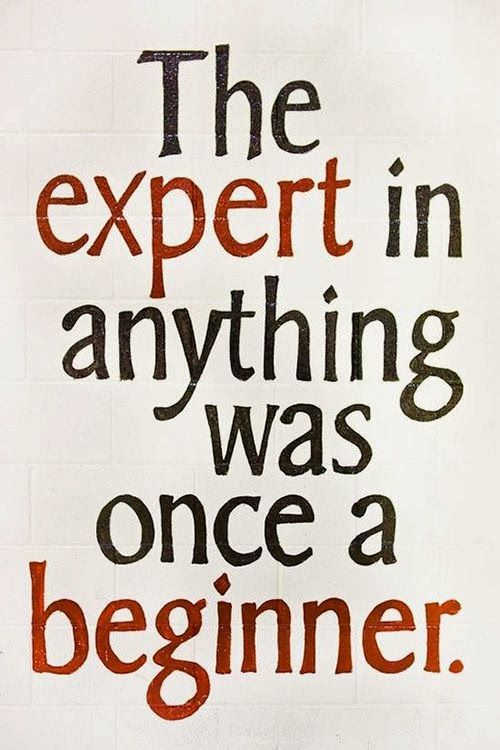 2.  The graph of  is shown below.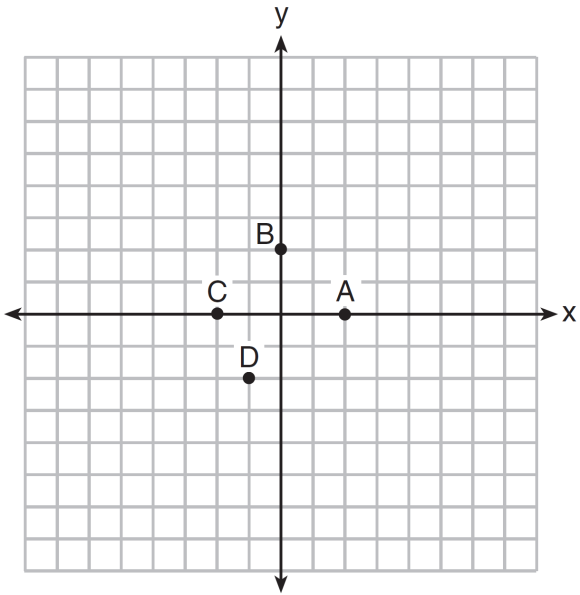 Which point could be used to find ?	(1)  A						(3)  C	(2)  B						(4)  D	3. The function f has a domain of  and a range of . Could  be represented by ?  Justify your answer.4. Which system of equations has the same solution as the system below?	(1)					(3)		(2)					(4)	5. Last week, a candle store received $355.60 for selling 20 candles.  Small candles sell for $10.98 and large candles sell for$27.98.  How many large candles did the store sell?	(1) 						(3) 	(2) 						(4) 6. Determine the smallest integer that makes  true.